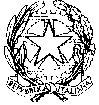 ISTITUTO COMPRENSIVO MARZABOTTOISTITUTO COMPRENSIVO MARZABOTTOISTITUTO COMPRENSIVO MARZABOTTO20099-SESTO S. GIOVANNI (MI) VIA SAVONA , 135C.F. 85040930159 - tel.02365750120099-SESTO S. GIOVANNI (MI) VIA SAVONA , 135C.F. 85040930159 - tel.02365750120099-SESTO S. GIOVANNI (MI) VIA SAVONA , 135C.F. 85040930159 - tel.02365750120099-SESTO S. GIOVANNI (MI) VIA SAVONA , 135C.F. 85040930159 - tel.02365750120099-SESTO S. GIOVANNI (MI) VIA SAVONA , 135C.F. 85040930159 - tel.023657501INDICE DI TEMPESTIVITA' DEI PAGAMENTIINDICE DI TEMPESTIVITA' DEI PAGAMENTIINDICE DI TEMPESTIVITA' DEI PAGAMENTIINDICE DI TEMPESTIVITA' DEI PAGAMENTI2023INDICATORE SU BASE TRIMESTRALEINDICATORE SU BASE TRIMESTRALEINDICATORE SU BASE TRIMESTRALEINDICATORE SU BASE TRIMESTRALEINDICATORE SU BASE TRIMESTRALEINDICATORE SU BASE TRIMESTRALETRIMESTRENumero FattureImporto PagatoTempo medio (MEDIA PONDERATA SU BASE TRIMESTRALE) di pagamento
 in gg.Ammontare complessivo dei debitiNumero delle imprese creditrici1° TRIMESTRE2427,80-26,94350,6622° TRIMESTRE2911334,58-30,3132470,7253° TRIMESTRE117329,503.3524284,0794° TRIMESTRE